Beitrittserklärung   Naturlandstiftung im Landkreis Gießen e.V. 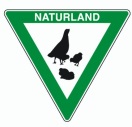 Die Ziele und Aufgaben der Naturlandstiftung im Landkreis Gießen e.V. möchte(n) ich/wir unterstützen und trete(n) als Mitglied(er) bei.Ich/ wir werde(n) nicht Mitglied, spende(n) aber einmalig …………..  Euro.Name, Vorname:_________________________________________________________________Straße:                  _________________________________________________________________PLZ/ Ort:              __________________________________________________________________Telefonnummer:__________________________________________________________________E-Mail-Adresse:  __________________________________________________________________Mitgliedschaft wählen          Jahres-Mindestbeitrag  10,00 Euro          Jahresbeitrag …………….Euro (Der Betrag kann hier selbst bestimmt werden)Datum und Unterschrift___________________________________________________________SEPA-LastschriftmandatGläubigeridentifikationsnummer  DE27NLS00000186499Mandatsreferenz (wird separat mitgeteilt)Ich ermächtige die Naturlandstiftung im Landkreis Gießen e.V. Zahlungen von meinem Konto mittels Lastschrift einzuziehen. Zugleich weise ich mein Kreditinstitut an, die von der Naturlandstiftung im Landkreis Gießen e.V. auf mein Konto gezogenen Lastschriften einzulösen.Hinweis: Ich kann innerhalb von 8 Wochen, beginnend mit dem Belastungsdatum, die Erstattung des belasteten Betrages verlangen. Es gelten dabei die mit meinem Kreditinstitut vereinbarten Bedingungen. Zahlungsart: Wiederkehrende ZahlungName, Vorname(Kontoinhaber):______________________________________________________ Straße:                                               _____________________________________________________PLZ/ Ort:                                               ______________________________________________________IBAN:                                                 _____________________________________________________BIC:                                                   ______________________________________________________Ort, Datum Unterschrift:            ________________________________________________________Bankverbindung der Naturlandstiftung im Landkreis Gießen e.V. Sparkasse Gießen        IBAN  DE33 5135 0025 0244 0025 50            BIC   SKGIDE5F 